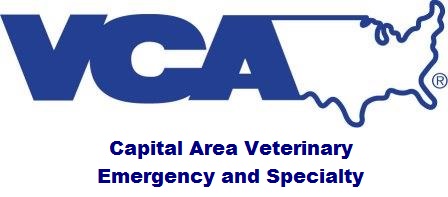 Internal MedicineDr. Ficociello, DVM, DACVIM is available for consults on Tuesday’s Dr. Morgan, DVM, DACVIM is available for outpatient ultrasounds on alternating Tuesday’s and Wednesday’s. Consult - $191 Ultrasound - $377Cardiology Dr. Hogan, DVM, DACVIM is available for consults once per month on Thursday’s.Dr. MacGregor, DVM, DACVIM is available for consults once per month on Friday’s. Consult fee - $191 Echocardiogram - $358OphthalmologyDr. Alario, DVM, DACVO is available for consults Monday – Thursday.Consult fee - $191SurgeryDr. Diamond, VMD, DACVS is available on Thursday & Friday’s for consults and surgeries starting 5/9.Consult fee - $191Dermatology
Dr. Vogel, DVM, DCVD is available for consults on Thursday's.Consult Fee - $191Veterinary BehavioristDr. Posage, DVM, will be offering consults on Thursday evenings. Please contact her directly for pricing and scheduling.I 131TreatmentWe schedule I 131 treatments on Mondays. The fee is $1525 for the service which includes the 3 -5 days hospitalization required after the procedure.